Figure S1- Recorded occurrences from the eight bat species analyzed. Yellow parts represent the extension of the background used for running environmental niche models.. 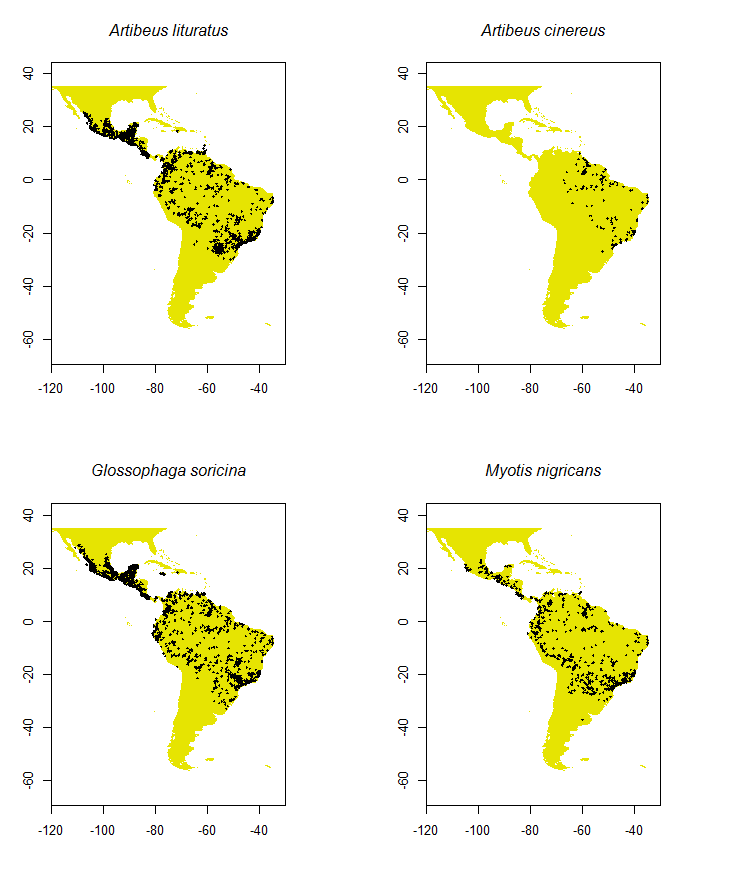 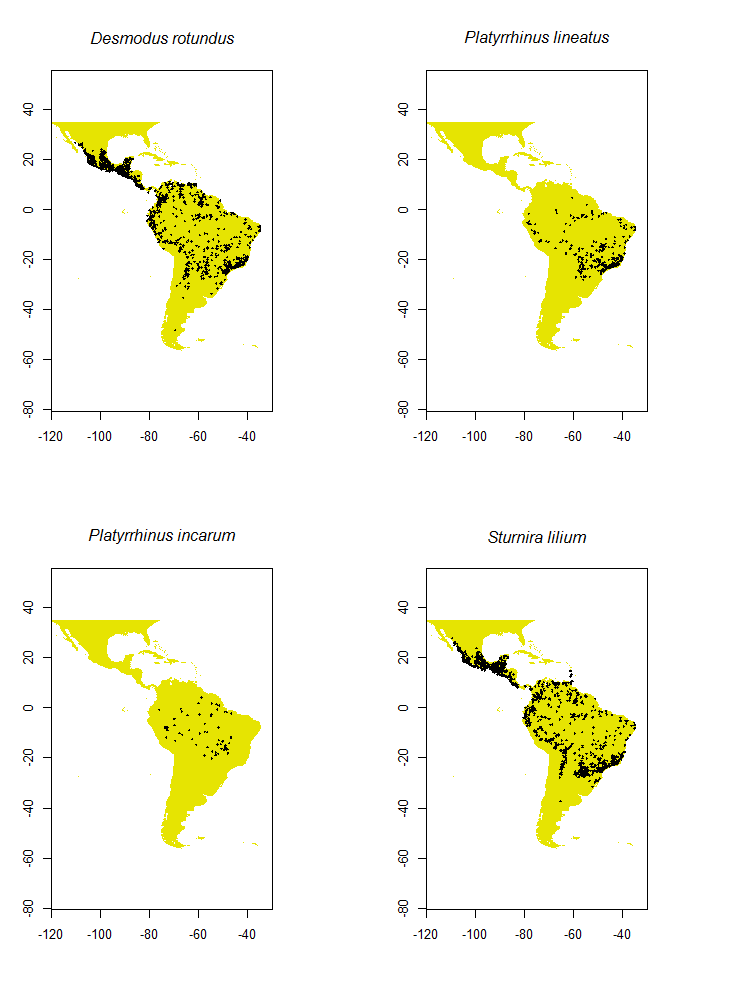 